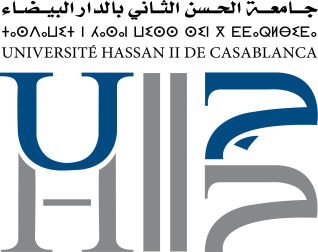 Formation ContinueDIPLOME D’UNIVERSITEAVIS ET VISASPRESENTATION DE LA FORMATION 1- Nature du Diplôme 2- Identification de  3- Objectif(s) de la formation4- Public cible et modalités de sélection des candidats5- Effectif prévu6- Débouchés et retombées de la formation7- Description de la formation (40-50 h/module avec six modules par semestre et un volume horaire global de 300 h par semestre)8. Equipe pédagogique de la formation(Le pourcentage des intervenants externes ne doit pas dépasser 35%)NB : joindre les CV des intervenants externesMoyens matériels et logistique spécifiques, nécessaires à la mise en œuvre de la formation Frais de formationLes frais d’une formation continue dépendent du volume horaire total de chaque formation et tiennent compte de ses spécificités (TP, Consommables, logistiques et autres).Le coût minimum et maximum d’une formation « Master Spécialisé d’Université » est fixé par le règlement intérieur de la formation continue.Répartition du budget en fonction du montant total des recettes :Chaque  budget de formation doit faire l’objet d’un programme d’emploi des recettes tout en respectant les clés de répartition des recettes mentionnées dans l’article 24 du règlement intérieur de la formation continue.Programme d’Emploi Prévisionnel 1. SYLLABUS DU MODULE1.1. Objectifs du module1.2. Pré-requis pédagogiques (Indiquer le ou les module(s) requis pour suivre ce module et le semestre correspondant.)1.3. volume horaire (Les travaux dirigés sont obligatoires dans les modules majeurs)1.4. Description du contenu du moduleFournir une description détaillée des enseignements et/ou activités pour le module (Cours, TD, TP, Activités Pratiques,…)1.5. modalités d’organisation des activités pratiques 1.6. description du travail personnel, le cas échéant2. EVALUATION2.1. Modes d’évaluation 2.2. Note du module (Préciser les coefficients de pondération attribués aux différentes évaluations pour obtenir la note du module)2.3. Modalités de Validation du module 3. Coordonnateur et équipe pédagogique du module 4. Autres Eléments pertinentsDescription du stage ou du mémoire1. Objectifs 2. durée 3. Lieu 4. Activités Prévues 5. Encadrement 6. Modalités d’Evaluation7. Modalités de validationANNEXESengagement du coordonateurde la formation continueJe soussigné Pr : ……………………………………………………………....………………………………Etablissement :……………………………………….. ……………………………………………………….………………………………………………………………….………………………………………………Coordonnateur de la formation continue :                       Diplôme d’Université :……………………………………………….……………………………                       Intitulé : .…………….…………………………………………….……………………………….m’engage à respecter le règlement intérieur de la formation continue validé par  le conseil d’Université tenu le 17/02/2016.Fait à …………………, le ………………………SignatureEngagement des intervenantsLes intervenants s’engagent à :Exécuter le volume horaire total des modules qui leurs sont alloués ; Dispenser les enseignements de la formation continue indépendamment et séparément de ceux de la formation initiale ;Ne pas accumuler le volume horaire de la formation continue avec celui de la formation initiale ;Respecter tous les engagements vis-à-vis des bénéficiaires de la formation ;Respecter le programme d’emploi du temps planifié par l’établissement.Signature des formateursCV des intervenants externes à l’universitéPV du Conseil d’établissement 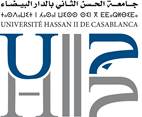 	MASTER SPECIALISE D’UNIVERSITE	Intitulé :…..Diplômes : …..Pré-requis : …..Durée : Deux ans (4 semestres)Volume horaire global : ……Lieu :…….Programmation des études : week-endCoût total de la formation : ……DESCRIPTIF DE DEMANDE D'ACCREDITATIONMASTER SPECIALISE D’UNIVERSITEIntitulé de la formation continueEtablissement dont relève  la formation continueDépartement d’attache de la formation continueLe Coordonateur de la formationEtablissement      :…………………………………………………..………………………… Département : …………………………………………………………..…………………………  Prénom et Nom : ………………………………………………………………………………Grade            : …………………………………………………………..………….………………Spécialité(s)        : …………………………………………………………..……………… Tél. : ………………………………………..………………                 Fax : ………………………………………          E. Mail : …………………………………..…………………………Date et signature :Le Chef de département d’attache de la formation  Avis favorable                                                                                             Avis défavorable                                    Motivations :Date, signature et cachet du Chef de département :      Le Chef de l’établissement d’attache de la FormationL’avis du Conseil de l’établissement, exprimé par son président *  Avis favorable                                                                                                Avis défavorable                                    Motivations :Date, signature et cachet du Chef de l’établissement :                                                                             * veuillez joindre le PV du conseil d’établissement approuvant cette formation continueLe Président de l’UniversitéL’avis du Conseil de l’Université, exprimé par son président      Avis favorable                                                                                               Avis défavorable                                   Motivations :Date, signature et cachet du Président de l’université :Diplôme d’Université : Master  Spécialisé d’UniversitéIntitulé    :Domaine :Mots clés :---Diplômes requis :Pré-requis pédagogiques spécifiques : Procédures de sélection : (Expliciter les critères de sélection : mentions, nombre d’années d’études, notes des matières principales,  etc…)  Etude du dossier :  Test écrit :  Entretien :  Autres (spécifier) :ModuleModuleModuleModuleModuleCoordonnateur du module Coordonnateur du module Coordonnateur du module Coordonnateur du module Coordonnateur du module N°IntituléVolumeHoraireNature du module (Majeur / Complémentaire/ Outil)Département d’attache du moduleNom et prénomEtablissement / UniversitéDépartementSpécialitéGradeSemestre 11Semestre 12Semestre 13Semestre 14Semestre 15Semestre 16Semestre 1Total VH semestre 1Total VH semestre 1Semestre 21Semestre 22Semestre 23Semestre 24Semestre 25Semestre 26Semestre 2Total VH semestre 2Total VH semestre 2Semestre 31Semestre 32Semestre 33Semestre 34Semestre 35Semestre 36Semestre 3Total VH semestre 3Total VH semestre 3Semestre 41STAGE ou memoireSTAGE ou memoireSTAGE ou memoireSemestre 42STAGE ou memoireSTAGE ou memoireSTAGE ou memoireSemestre 43STAGE ou memoireSTAGE ou memoireSTAGE ou memoireSemestre 44STAGE ou memoireSTAGE ou memoireSTAGE ou memoireSemestre 45STAGE ou memoireSTAGE ou memoireSTAGE ou memoireSemestre 46STAGE ou memoireSTAGE ou memoireSTAGE ou memoireSemestre 4Total VH semestre 4Total VH semestre 4Nom et PrénomDépartementSpécialitéGradeInterventionInterventionNom et PrénomDépartementSpécialitéGradeModule(s) d’interventionNature(Cours, TD, TP,  encadrement de projets, etc.)1. Intervenants de l’établissement d’attache :2. Intervenants        des autres établissements del’université :3. Intervenants externes à l’université Hassan II de CasablancaDisponiblesPrévusLes frais  retenus pour cette formation (En DH)……………………………………………………RecettesLes recettes prévisionnelles de la formation (Nombre d’inscrits * frais de formation)DépensesDépensesDépensesRubriqueDésignationMontant (Dh)Dépenses de personnel : encadrement pédagogique  (40%)Dépenses de matériel et dépenses diverses (20%)Versement au budget de l’établissement (12.5%)Versement au budget de l’Université (12.5%)Autres dépenses : frais de gestion (15%)TOTALDESCRIPTIF DU MODULEComposante(s) du  module Volume horaire (VH)Volume horaire (VH)Volume horaire (VH)Volume horaire (VH)Volume horaire (VH)Volume horaire (VH)Volume horaire (VH)Composante(s) du  module CoursTDTPActivités Pratiques (Travaux de terrain, Projets, Stages, …), Autres /préciser)Travail personnel Evaluation des connaissancesVH globalVH global du module% VH100%Examen de fin de semestreContrôles continus : préciser (tests, épreuves orales, devoirs, exposés,  rapports de stage ou autre moyen de contrôle) :GradeSpécialitéDépartementEtablissementNature d’intervention (Enseignements ou activités : Cours, TD, TP, encadrement de stage, de projets, ...)Coordonnateur : Nom et PrénomIntervenants :Nom et PrénomDescription du Projet tutoré  ou du StageNom et PrénomEtablissementSignatureObjectifs	Conditions d’accèsProgrammesSemestre 1Semestre 2M 1 :M 1 :M 2 :M 2 :M 3 :M 3 :M 4 :M 4 :M 5 :M 5 :M 6 :M 6 :Semestre 3Semestre 4M 1 :PFE/MémoireM 2 :PFE/MémoireM 3 :PFE/MémoireM 4 :PFE/MémoireM 5 :PFE/MémoireM 6 :PFE/MémoireDurée de la formation et volume horaire globalLieu de formation et programmation des étudesCoût de la formation